VÄRVI :  PORGANDID  ON  ORANŽID.		ÕUN  ON  PUNANE.SIDRUN  ON  KOLLANE.			PIRN  ON  ROHELINE.AUTO  ON  SININE.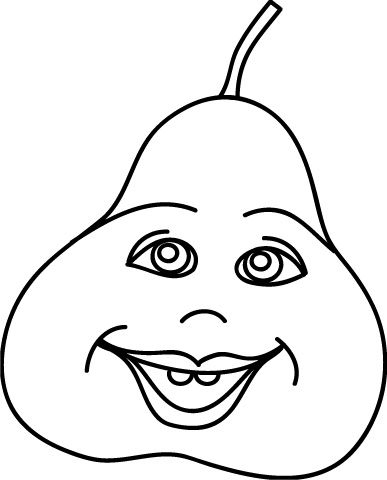 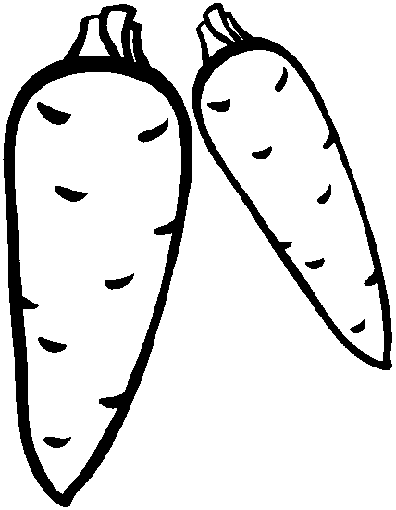 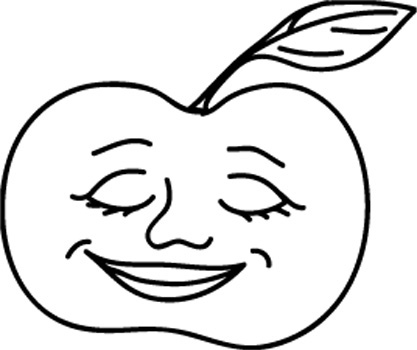 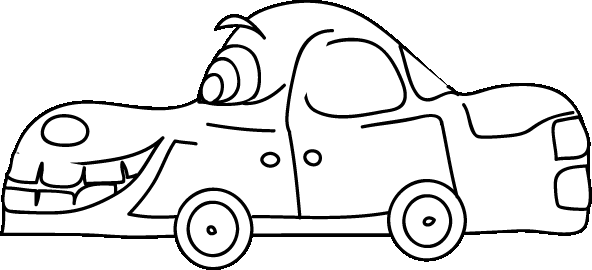 